Halli Gallide Haim Shafir chez GIGAMICC’est un jeu que je fais en APC en début d’année.Objectifs :    -      faire des collections de fruitscompter vite et être réactifLes cartes sont distribuées à chaque joueur jusqu’à épuisement du paquet.Chaque joueur découvre la carte de dessus de manière à ne pas la visualiser avant les autres.On sonne dès qu’il y a un total exact de 5 fruits identiques.Le premier qui sonne lorsqu’il prend 5 fruits identiques sur la table gagne tous les tas découverts.Si un joueur sonne alors qu’il n’a pas exactement 5 fruits identiques, il doit donner une carte de son tas à chaque joueur.La partie s’achève quand un joueur a gagné toutes les cartes.VariantesProposer de ramasser 6 ou 7 fruits identiques.Changer la règle et ramasser le plus vite  8,9,10 fruits différents.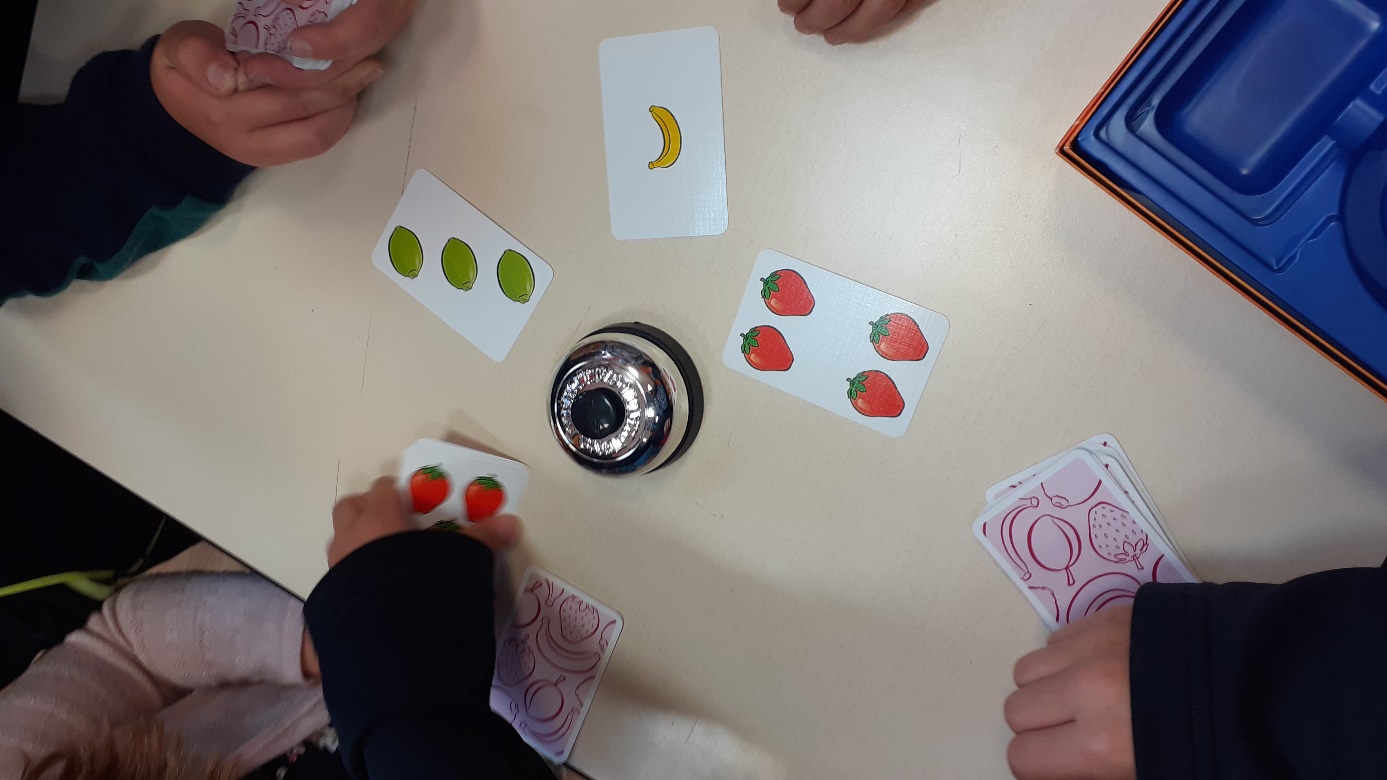 